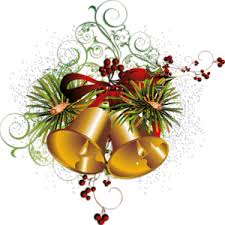 OGŁOSZENIEW DNIU 16 GRUDNIA 2015 R. (ŚRODA ) O GODZ. 9.00W SIEDZIBIE URZĘDU GMINY W DOBRONIUPRZY UL. 11-GO LISTOPADA 9W DUŻEJ SALI KONFERENCYJNEJ ODBĘDĄ SIĘ OBRADY  KOMISJI ROLNICTWA, OCHRONY ŚRODOWISKA RADY GMINY W DOBRONIU PROJEKT PORZĄDKU OBRAD:Otwarcie obrad.Przyjęcie porządku obrad.Omówienie sytuacji w zakresie szkód wyrządzanych przez zwierzynę leśną na terenie Gminy Dobroń - spotkanie z przedstawicielami kół łowieckich działających na terenie Gminy Dobroń.Zaopiniowanie projektu Budżetu Gminy Dobroń na 2016 r.Realizacja wniosków Komisji.Sprawozdanie z pracy Komisji w drugim półroczu 2015 r.Ustalenie propozycji planu pracy Komisji na pierwsze półrocze 2016r.Omówienie materiałów na sesję.Sprawy różne.Zamknięcie obrad. WSTĘP  WOLNY 